Africa MapNumber Label each state and its capital. 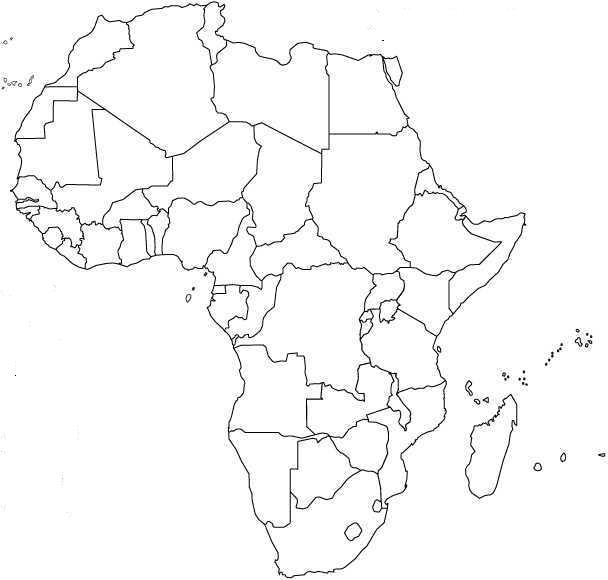 Identify the physical landform identified by the following symbol.